Publicado en Barcelona el 15/06/2016 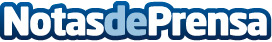 Vuelve Tiempo de Mujeres, el foro sobre liderazgo femenino y empresa impulsado por la  la Cadena SERDespués de su paso por Sevilla, Pontevedra, Albacete y Córdoba, Tiempo de Mujeres llega de nuevo a Barcelona el próximo lunes 20 de junio en el Auditorio y Centro de Convenciones AXA de Barcelona (Av. Diagonal 547) organizado por la Cadena SERDatos de contacto:Susana Jiménez933441434Nota de prensa publicada en: https://www.notasdeprensa.es/vuelve-tiempo-de-mujeres-el-foro-sobre Categorias: Marketing Sociedad Cataluña Emprendedores Eventos E-Commerce Recursos humanos http://www.notasdeprensa.es